2018樹林動起來認識樹林 我愛樹林指導單位：新北市樹林區公所主辦單位：新北市西奥尼協會中華民國 107年7月27日壹、活動源起2012年起由一群熱心的家長及公益團體，共同發起「樹林動起來」，為樹林區學童透過健康正當的戶外休閒活動，學習多元的體驗活動及團體生活，藉闖關遊戲，培養互助合作精神，沿途參訪樹林區行政單位(派出所、消防隊、區公所）、鎮南宮、紅麴工廠及鹿角溪溼地、原住民主題部落公園等，希望藉由活動，讓學童認識樹林在地文化、服務及人文藝術進而愛護這片土地。貮、活動特色歷次「樹林動起來」運用童軍三大制度「小隊制度」、「徽章制度」、「榮譽制度」，透過體驗學習，了解「做中學，學中做」的童軍教育理念及精神，感受到其內涵及童軍「銘言」、「諾言」、「規律」真實意義，並於活動中培養自助、互助、服務行善的觀念，進而建立彼此深厚情誼。參、107年活動構想107年「2018樹林動起來」結合「樹林紅麴文化節」，以推廣在地文化與童軍運動為目的，由西奧尼協會動員樹林區各社團、學校，運用童軍小隊編組、露/宿營方式進行，訂於107年9月15-16日(六-日)，透過樹林區內在地文化及服務單位，以「日行一善、鄉土教育」為主軸，利用童軍「做中學」、「小隊、榮譽及徽章制度」多元體驗，使參與人員親身行動實踐「我愛樹林」，以促進學校及社區互動，協助童軍運動之發展。肆、工作編組：伍、活動內容：107年「2018樹林動起來」結合「樹林紅麴文化節」，於107年9月15-16日(六-日)以露/宿營方式實施。一、參加對象、人數：400名(一)一日體驗組：以國小一年級及學齡前孩童為主，不實施宿/露營，需由家長隨隊陪同參加，約100人(10小隊，含家長)。(二)露/宿營闖關組：區分露營：6-9年級、宿營：2-5年級，約200人(20小隊，每隊10名)。(三)隨隊輔導組(家長、行義以上童軍《高中以上年紀》)：隨隔宿闖關小隊活動，約50人。(四)工作人員：約50人。二、活動時間(行程)：  三、活動地點：(一)一日體驗組：樹林週遭在地文化、服務地點，終點於樹林高中「紅麴文化節遊園會」結束。(二)露/宿營闖關組：活動闖關以樹林週遭在地文化、服務地點，宿/露營於樹林高中，次日終點為海明禪寺。四、闖關設計：設計地區內在地服務(警、消、圖書館、區公所)、文化(廟宇、古蹟)等24處地點/單位實施闖關，由相關單位派員實施說明，讓與會者闖關以認識樹林之美。五、獎勵內容：(一)活動競賽：團隊紀律、小隊精神等，於活動晚會頒贈每小隊須完成五個以上(含)之關卡，每過一關，獲一過關圖章(闖關卡蓋章；競賽內容：垃圾分類、團隊紀律、小隊精神、服裝儀容等)，經評比得獎人員及團隊於晚會頒贈榮譽旗暨紀念品。(二)日行一善獎：日行一善紀念品。(三)領圈分類：各領圈代表象徵意義及獎勵對象，分述如下：橘色-觀摩隊伍/闖關隊伍/服務員紫色-服裝、儀容。粉紅色-精神。黃色-禮節。灰色-闖關問答。陸、經費支用狀況及預算情形一、經費來源本活動重點將以追求公益為最大教育效益，降低成本且不影響活動之正常化，回饋社會、學童為目標，經費皆以補助款、贊助、捐獻，學員報名費為主，活動報名費用區分：。(一)一日體驗組：參加費：每人新台幣200元；200名X300元----60,000元整。(二)露/宿營闖關組：參加費：每人新台幣1,100元；200名X 1,100元----220,000元整。(三)隨隊輔導人員：參加費：每人新台幣500元；500名X500元-----25,000元整。二、經費預算統計：如表。柒、活動期許一、小隊制度-培養合群精神「小隊制度」實施主要目的，在培養孩子們如何與人相處、互助合作的能力，也就是期許其能因應時代潮流演變，社會環境變遷，開創自己與群體新關係。二、榮譽制度-建構良好道德一個人成長過程中，除了生理及智識的發展外，更重要的是「道德」、「人格」及「心理」各方面的培育，培養其俱備崇高情操、能自律、助人、行善、服務。「榮譽制度」在整個童子軍範疇中，占了相當大的比重，尤其是培養其成為一個符合社會的期符的好公民，正是使他們與眾不同的標幟。三、徽章制度-追求卓越自我為發展青少年潛在的成就慾，並在愉快的活動中，樂於追求更上一層的進取心，徽章制度須結合前述二項制度，使其除自我提升外，更能追求團隊成就，培養孩子們追求榮譽感，其價值是表揚孩子們於追求這些徽章時的上進心及奮發向上，意圖超越自己、他人之能力與精神。捌、歷史回顧即將展開第七次的「樹林動起來」，自101年起迄今，樹林區的學校、家長團體 、公益性質社團均實際從事教育服務之投入，更是經過多次的籌備會議及資源整合，足堪為全國最有行動並實務參與在地文化教育的活動之一。玖、一般事項個人攜帶物品：睡袋、睡墊、個人習慣性藥品、盥洗用具、環保餐具。附件107年樹林動起來工作編組表107年樹林動起來工作編組表107年樹林動起來工作編組表107年樹林動起來工作編組表項次單位工作職掌備考1新北市樹林區公所負責指導「2018樹林動起來」各項工作事宜暨協助公部門相關行政事宜。2新北市西奧尼協會負責「2018樹林動起來」各項工作統籌、協調事宜。3阿克拉複式童軍團負責「2018樹林動起來」各項工作籌備、協調事宜。4新北市樹林高中協助「2018樹林動起來」闖關工作籌備、協調事宜。5新北市樹林紳士協會協助「2018樹林動起來」闖關工作籌備、協調事宜。6樹林區家長協會協助「2018樹林動起來」闖關工作籌備、協調事宜。7山佳社區發展協會協助「2018樹林動起來」闖關工作籌備、協調事宜。8海明寺協助「2018樹林動起來」闖關工作籌備、協調事宜。9救國團樹林區團委會協助「2018樹林動起來」闖關工作籌備、協調事宜。10華嚴複式童軍團協助「2018樹林動起來」闖關工作籌備、協調事宜。11枋橋複式童軍團協助「2018樹林動起來」闖關工作籌備、協調事宜。12大雄精舍複式童軍團107年樹林動起來活動行程107年樹林動起來活動行程107年樹林動起來活動行程107年樹林動起來活動行程107年樹林動起來活動行程時間9/15(六)地點9/16(日)地點0530工作人員集合樹林高中工作人員起床樹林高中0600-0700工作人員集合樹林高中伙伴起床樹林高中0600-0700工作人員集合樹林高中晨間活動樹林高中0700-0800工作人員集合樹林高中早餐(自行炊事)樹林高中0700-0800宿/露營闖關組報到樹林高中早餐(自行炊事)樹林高中0800-0900宿/露營闖關組報到樹林高中早餐(自行炊事)樹林高中0800-0900小隊時間樹林高中拔營滅跡樹林高中0900-1000營地建設樹林高中闖關(2站)樹林週遭1000-1100開幕式(頒日行一善獎)樹林高中闖關(2站)樹林週遭1100-1200團康活動暨社福宣導樹林高中闖關(2站)樹林週遭1200-1300中餐(桶餐/自助餐)樹林高中中餐(桶餐/自助餐)海明寺1300-1400小隊時間(一日體驗組報到)樹林高中小隊時間海明寺1300-1400闖關(2站)樹林週遭大地遊戲海明寺1400-1500闖關(2站)樹林週遭大地遊戲海明寺1500-1600闖關(2站)樹林週遭閉幕式(頒獎)海明寺1600-1700闖關(2站)樹林週遭快樂賦歸海明寺1700-1800紅麴文化節遊園會(晚餐)樹林高中快樂賦歸甜蜜的家1800-1900紅麴文化節遊園會(晚餐)樹林高中快樂賦歸甜蜜的家1800-1900小隊時間(一日體驗組自由參加)樹林高中快樂賦歸甜蜜的家1900-2000營火晚會樹林高中快樂賦歸甜蜜的家2000-2100營火晚會樹林高中快樂賦歸甜蜜的家2100-2200小隊時間(點心加盥洗)樹林高中快樂賦歸甜蜜的家2200-2300星光夜語(就寢)樹林高中快樂賦歸甜蜜的家107年樹林動起來闖關地點107年樹林動起來闖關地點107年樹林動起來闖關地點項次區分闖關地點1在地服務樹林區公所2在地服務三多派出所3在地服務樹林派出所4在地服務山佳派出所5在地服務彭厝派出所6在地服務樹林消防局第五大隊樹林分隊7在地服務樹林消防局第五大隊樹潭分隊8在地服務保安圖書館9在地服務三多圖書館10在地服務大安圖書館11在地服務彭厝圖書館12在地服務樂山圖書館13在地文化海明寺14在地文化鎮南宮15在地文化濟安宮16在地文化彭厝鎮安宮17在地文化聖蹟亭(潭底里)18在地文化山佳車站19在地文化第一坑20在地文化蓋淡坑21在地文化十三公紀念(圳福里)22在地文化水源公園(後村圳)彭福里23在地文化武器公園(三福里)24在地文化樹林國小(石馬)107年樹林動起來經費需求統計表107年樹林動起來經費需求統計表107年樹林動起來經費需求統計表107年樹林動起來經費需求統計表107年樹林動起來經費需求統計表107年樹林動起來經費需求統計表107年樹林動起來經費需求統計表項次品項需求單位單價(元)預算(元)備考1報名宣傳費1組1500015,000印製宣傳海報、接受報名之名冊印製等(招生實際需求)2保險350人6021,0003活動手冊100本303,0004行善手冊200本255,000活動前須完成行善紀錄使用5小隊旗20面1503,00069/15中餐費35桌2,00070,000每餐以桌菜新台幣2000元計。79/15晚餐費35桌2,00070,000每餐以桌菜新台幣2000元計。89/16早餐費35桌2,00070,000每餐以桌菜新台幣2000元計。99/16中餐費35桌2,00070,000每餐以桌菜新台幣2000元計。10工作人員誤餐費50人40020,0009/15日中餐、晚餐9/16日早餐、中餐每餐以便當加飲品新台幣100元計。11飲用水70箱48033,600飲用水以礦泉水一箱新台幣480元計價12宣傳旗50面50025,00013帳篷租借費20頂80016,00014瓦斯爐租借20架3006,00015瓦斯60瓶402,40016活動紀念胸章150個152,250自籌17背包300個5015,000自籌18領巾/領巾圈400組8032,000自籌19領圈400個52,000闖關用(4色紫、粉、黃、灰) 自籌20結業式頒獎1組15001,500總獎項含獎狀、榮譽旗(20面) 自籌21營火費用1組50005,000自籌合計合計487,750487,750487,750487,750487,750樹林動起來-歷年回顧樹林動起來-歷年回顧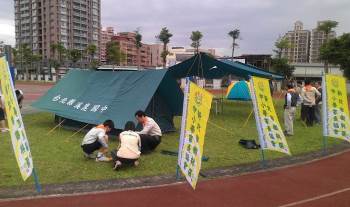 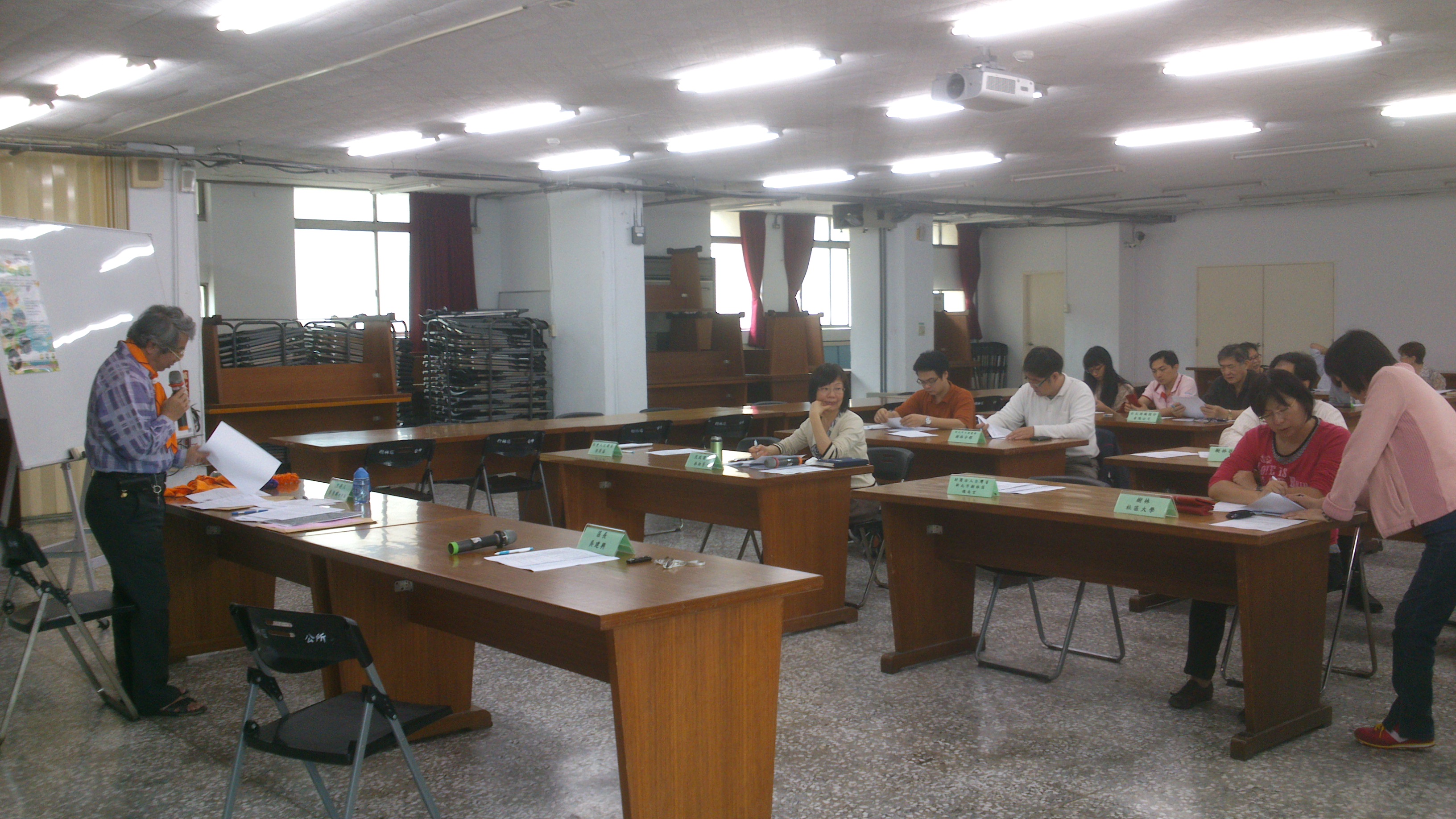 場地布置前置會議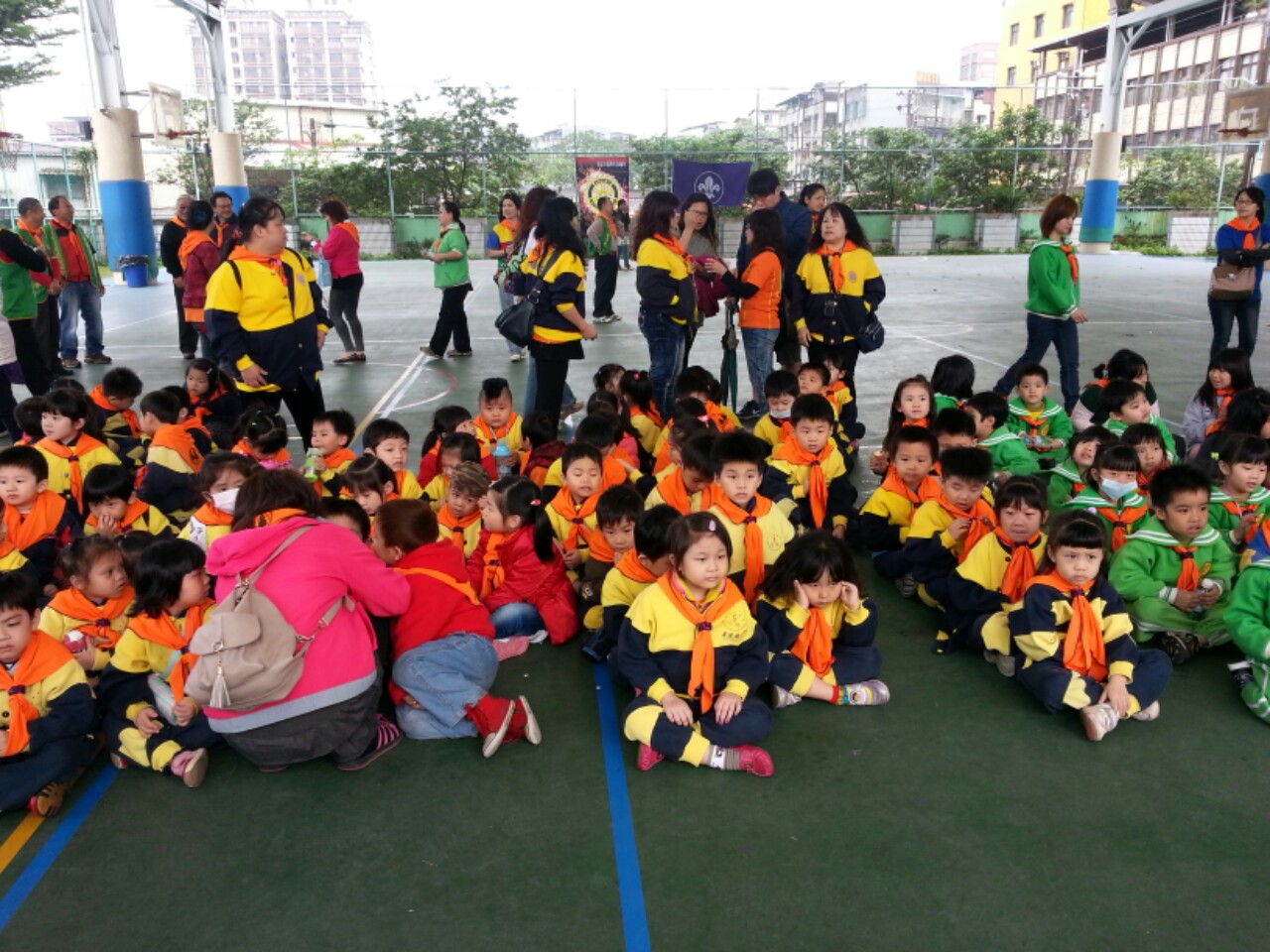 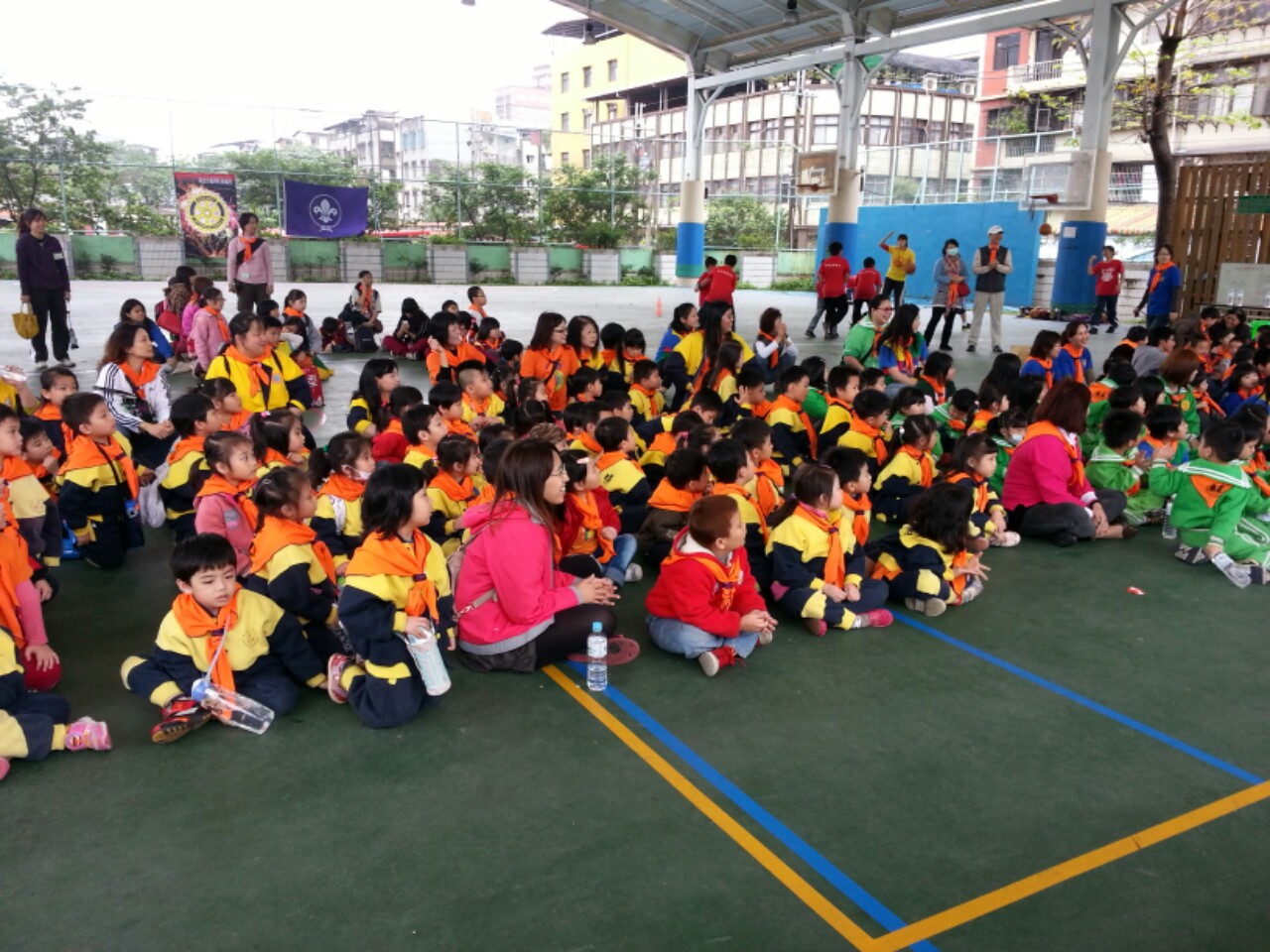 活動開幕活動開幕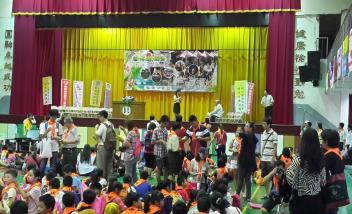 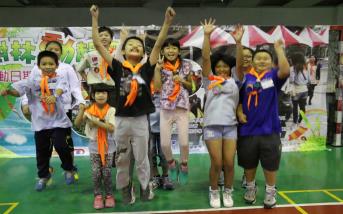 活動開幕小隊時間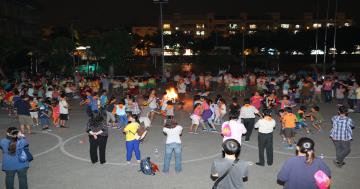 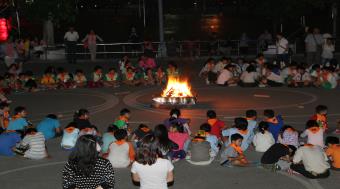 營火會營火下星光夜語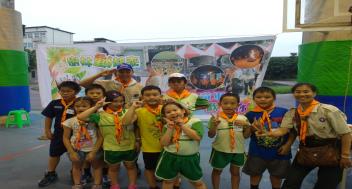 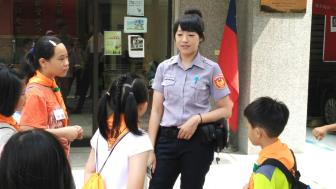 小隊時間在地服務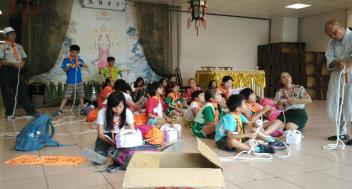 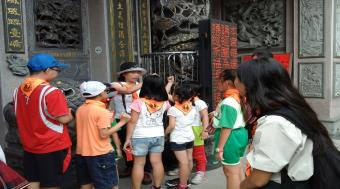 在地文化-海明寺在地文化-千歲廟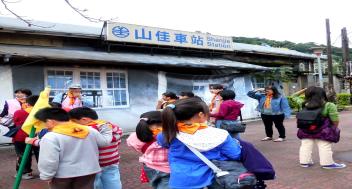 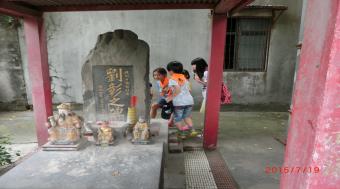 在地文化-山佳車站在地文化-劉彰之碑2018年樹林動起來【活動報名表】2018年樹林動起來【活動報名表】2018年樹林動起來【活動報名表】2018年樹林動起來【活動報名表】2018年樹林動起來【活動報名表】2018年樹林動起來【活動報名表】2018年樹林動起來【活動報名表】2018年樹林動起來【活動報名表】2018年樹林動起來【活動報名表】基本資料基本資料基本資料基本資料基本資料基本資料基本資料基本資料基本資料姓名性別血型身分證字號(保險用)(保險用)(保險用)生日聯絡地址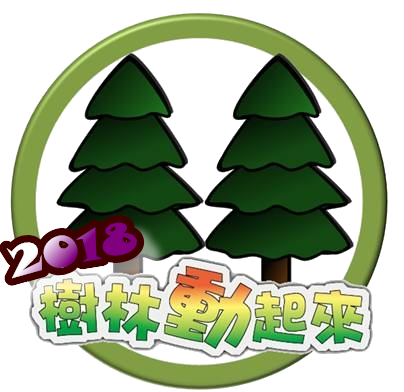 □□□□□□□□□□□□□□□□□□□□□□□□聯絡電話E-Mail學校名稱家長姓名(報名者為家長，免填)家長姓名(報名者為家長，免填)家長姓名(報名者為家長，免填)家長姓名(報名者為家長，免填)緊急聯絡人緊急聯絡電話緊急聯絡電話緊急聯絡電話緊急聯絡電話報名類別(請於□勾選)□一日體驗組  □露/宿營闖闗組  □工作人員(隨隊輔導)□一日體驗組  □露/宿營闖闗組  □工作人員(隨隊輔導)□一日體驗組  □露/宿營闖闗組  □工作人員(隨隊輔導)□一日體驗組  □露/宿營闖闗組  □工作人員(隨隊輔導)□一日體驗組  □露/宿營闖闗組  □工作人員(隨隊輔導)□一日體驗組  □露/宿營闖闗組  □工作人員(隨隊輔導)□一日體驗組  □露/宿營闖闗組  □工作人員(隨隊輔導)□一日體驗組  □露/宿營闖闗組  □工作人員(隨隊輔導)其他同組學員姓名學員姓名學員姓名家長姓名家長姓名家長姓名家長姓名家長姓名家長姓名其他同組學員姓名其他同組學員姓名其他同組學員姓名其他同組學員姓名一、注意事項：(一)報名費用繳交後若無特殊原因不得要求退費。(二)活動期間所需交通費均為自理(請攜帶悠遊卡約存新台幣100元整)。(三)報名費：1.一日體驗組(國小1以下，含家長)，新台幣200元整。2.露/宿營闖闗組，新台幣1,100元整。3.工作人員(隨隊輔導)，新台幣500元整。(四)請於8/15日前完成報名，並索取日行一善手冊(網路報名者，確認繳費完成後，郵寄手冊至所填註之聯絡地址)，展開行善計畫，完成者於活動日9/15-16公開表揚。二、報名方式：(一)親洽樹林區公所(民政課，張先生)填寫報名表及繳費。(二)拿到報名表，填寫相關資料後將報名費匯款至指定帳戶(帳號：上海商業儲蓄銀行-樹林分行 52102000028181，戶名：新北市西奧尼協會)，將報名表及匯款收據傳真至02-26887265三、通訊方式：(一)臉書社團：搜尋樹林動起來(https://www.facebook.com/groups/1431287587182873/)(二)新北市樹林區公所：2681-2106＃1540張先生。(三)西奧尼協會：陳小姐0911-143-678、藍小姐0919-332-481。一、注意事項：(一)報名費用繳交後若無特殊原因不得要求退費。(二)活動期間所需交通費均為自理(請攜帶悠遊卡約存新台幣100元整)。(三)報名費：1.一日體驗組(國小1以下，含家長)，新台幣200元整。2.露/宿營闖闗組，新台幣1,100元整。3.工作人員(隨隊輔導)，新台幣500元整。(四)請於8/15日前完成報名，並索取日行一善手冊(網路報名者，確認繳費完成後，郵寄手冊至所填註之聯絡地址)，展開行善計畫，完成者於活動日9/15-16公開表揚。二、報名方式：(一)親洽樹林區公所(民政課，張先生)填寫報名表及繳費。(二)拿到報名表，填寫相關資料後將報名費匯款至指定帳戶(帳號：上海商業儲蓄銀行-樹林分行 52102000028181，戶名：新北市西奧尼協會)，將報名表及匯款收據傳真至02-26887265三、通訊方式：(一)臉書社團：搜尋樹林動起來(https://www.facebook.com/groups/1431287587182873/)(二)新北市樹林區公所：2681-2106＃1540張先生。(三)西奧尼協會：陳小姐0911-143-678、藍小姐0919-332-481。一、注意事項：(一)報名費用繳交後若無特殊原因不得要求退費。(二)活動期間所需交通費均為自理(請攜帶悠遊卡約存新台幣100元整)。(三)報名費：1.一日體驗組(國小1以下，含家長)，新台幣200元整。2.露/宿營闖闗組，新台幣1,100元整。3.工作人員(隨隊輔導)，新台幣500元整。(四)請於8/15日前完成報名，並索取日行一善手冊(網路報名者，確認繳費完成後，郵寄手冊至所填註之聯絡地址)，展開行善計畫，完成者於活動日9/15-16公開表揚。二、報名方式：(一)親洽樹林區公所(民政課，張先生)填寫報名表及繳費。(二)拿到報名表，填寫相關資料後將報名費匯款至指定帳戶(帳號：上海商業儲蓄銀行-樹林分行 52102000028181，戶名：新北市西奧尼協會)，將報名表及匯款收據傳真至02-26887265三、通訊方式：(一)臉書社團：搜尋樹林動起來(https://www.facebook.com/groups/1431287587182873/)(二)新北市樹林區公所：2681-2106＃1540張先生。(三)西奧尼協會：陳小姐0911-143-678、藍小姐0919-332-481。一、注意事項：(一)報名費用繳交後若無特殊原因不得要求退費。(二)活動期間所需交通費均為自理(請攜帶悠遊卡約存新台幣100元整)。(三)報名費：1.一日體驗組(國小1以下，含家長)，新台幣200元整。2.露/宿營闖闗組，新台幣1,100元整。3.工作人員(隨隊輔導)，新台幣500元整。(四)請於8/15日前完成報名，並索取日行一善手冊(網路報名者，確認繳費完成後，郵寄手冊至所填註之聯絡地址)，展開行善計畫，完成者於活動日9/15-16公開表揚。二、報名方式：(一)親洽樹林區公所(民政課，張先生)填寫報名表及繳費。(二)拿到報名表，填寫相關資料後將報名費匯款至指定帳戶(帳號：上海商業儲蓄銀行-樹林分行 52102000028181，戶名：新北市西奧尼協會)，將報名表及匯款收據傳真至02-26887265三、通訊方式：(一)臉書社團：搜尋樹林動起來(https://www.facebook.com/groups/1431287587182873/)(二)新北市樹林區公所：2681-2106＃1540張先生。(三)西奧尼協會：陳小姐0911-143-678、藍小姐0919-332-481。一、注意事項：(一)報名費用繳交後若無特殊原因不得要求退費。(二)活動期間所需交通費均為自理(請攜帶悠遊卡約存新台幣100元整)。(三)報名費：1.一日體驗組(國小1以下，含家長)，新台幣200元整。2.露/宿營闖闗組，新台幣1,100元整。3.工作人員(隨隊輔導)，新台幣500元整。(四)請於8/15日前完成報名，並索取日行一善手冊(網路報名者，確認繳費完成後，郵寄手冊至所填註之聯絡地址)，展開行善計畫，完成者於活動日9/15-16公開表揚。二、報名方式：(一)親洽樹林區公所(民政課，張先生)填寫報名表及繳費。(二)拿到報名表，填寫相關資料後將報名費匯款至指定帳戶(帳號：上海商業儲蓄銀行-樹林分行 52102000028181，戶名：新北市西奧尼協會)，將報名表及匯款收據傳真至02-26887265三、通訊方式：(一)臉書社團：搜尋樹林動起來(https://www.facebook.com/groups/1431287587182873/)(二)新北市樹林區公所：2681-2106＃1540張先生。(三)西奧尼協會：陳小姐0911-143-678、藍小姐0919-332-481。一、注意事項：(一)報名費用繳交後若無特殊原因不得要求退費。(二)活動期間所需交通費均為自理(請攜帶悠遊卡約存新台幣100元整)。(三)報名費：1.一日體驗組(國小1以下，含家長)，新台幣200元整。2.露/宿營闖闗組，新台幣1,100元整。3.工作人員(隨隊輔導)，新台幣500元整。(四)請於8/15日前完成報名，並索取日行一善手冊(網路報名者，確認繳費完成後，郵寄手冊至所填註之聯絡地址)，展開行善計畫，完成者於活動日9/15-16公開表揚。二、報名方式：(一)親洽樹林區公所(民政課，張先生)填寫報名表及繳費。(二)拿到報名表，填寫相關資料後將報名費匯款至指定帳戶(帳號：上海商業儲蓄銀行-樹林分行 52102000028181，戶名：新北市西奧尼協會)，將報名表及匯款收據傳真至02-26887265三、通訊方式：(一)臉書社團：搜尋樹林動起來(https://www.facebook.com/groups/1431287587182873/)(二)新北市樹林區公所：2681-2106＃1540張先生。(三)西奧尼協會：陳小姐0911-143-678、藍小姐0919-332-481。一、注意事項：(一)報名費用繳交後若無特殊原因不得要求退費。(二)活動期間所需交通費均為自理(請攜帶悠遊卡約存新台幣100元整)。(三)報名費：1.一日體驗組(國小1以下，含家長)，新台幣200元整。2.露/宿營闖闗組，新台幣1,100元整。3.工作人員(隨隊輔導)，新台幣500元整。(四)請於8/15日前完成報名，並索取日行一善手冊(網路報名者，確認繳費完成後，郵寄手冊至所填註之聯絡地址)，展開行善計畫，完成者於活動日9/15-16公開表揚。二、報名方式：(一)親洽樹林區公所(民政課，張先生)填寫報名表及繳費。(二)拿到報名表，填寫相關資料後將報名費匯款至指定帳戶(帳號：上海商業儲蓄銀行-樹林分行 52102000028181，戶名：新北市西奧尼協會)，將報名表及匯款收據傳真至02-26887265三、通訊方式：(一)臉書社團：搜尋樹林動起來(https://www.facebook.com/groups/1431287587182873/)(二)新北市樹林區公所：2681-2106＃1540張先生。(三)西奧尼協會：陳小姐0911-143-678、藍小姐0919-332-481。一、注意事項：(一)報名費用繳交後若無特殊原因不得要求退費。(二)活動期間所需交通費均為自理(請攜帶悠遊卡約存新台幣100元整)。(三)報名費：1.一日體驗組(國小1以下，含家長)，新台幣200元整。2.露/宿營闖闗組，新台幣1,100元整。3.工作人員(隨隊輔導)，新台幣500元整。(四)請於8/15日前完成報名，並索取日行一善手冊(網路報名者，確認繳費完成後，郵寄手冊至所填註之聯絡地址)，展開行善計畫，完成者於活動日9/15-16公開表揚。二、報名方式：(一)親洽樹林區公所(民政課，張先生)填寫報名表及繳費。(二)拿到報名表，填寫相關資料後將報名費匯款至指定帳戶(帳號：上海商業儲蓄銀行-樹林分行 52102000028181，戶名：新北市西奧尼協會)，將報名表及匯款收據傳真至02-26887265三、通訊方式：(一)臉書社團：搜尋樹林動起來(https://www.facebook.com/groups/1431287587182873/)(二)新北市樹林區公所：2681-2106＃1540張先生。(三)西奧尼協會：陳小姐0911-143-678、藍小姐0919-332-481。一、注意事項：(一)報名費用繳交後若無特殊原因不得要求退費。(二)活動期間所需交通費均為自理(請攜帶悠遊卡約存新台幣100元整)。(三)報名費：1.一日體驗組(國小1以下，含家長)，新台幣200元整。2.露/宿營闖闗組，新台幣1,100元整。3.工作人員(隨隊輔導)，新台幣500元整。(四)請於8/15日前完成報名，並索取日行一善手冊(網路報名者，確認繳費完成後，郵寄手冊至所填註之聯絡地址)，展開行善計畫，完成者於活動日9/15-16公開表揚。二、報名方式：(一)親洽樹林區公所(民政課，張先生)填寫報名表及繳費。(二)拿到報名表，填寫相關資料後將報名費匯款至指定帳戶(帳號：上海商業儲蓄銀行-樹林分行 52102000028181，戶名：新北市西奧尼協會)，將報名表及匯款收據傳真至02-26887265三、通訊方式：(一)臉書社團：搜尋樹林動起來(https://www.facebook.com/groups/1431287587182873/)(二)新北市樹林區公所：2681-2106＃1540張先生。(三)西奧尼協會：陳小姐0911-143-678、藍小姐0919-332-481。